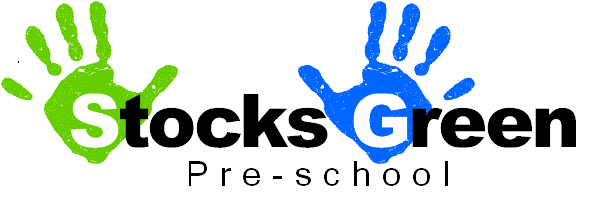 REGISTRATION FORM
Stocks Green School, Leigh Road, Hildenborough, Kent, TN11 9AETel: 01732 834115stocksgreenps.office@gmail.com | stocksgreenps@gmail.comName of Child:	Sex (M/F)	Date of Birth:	        Name of Parent/Guardian:	Address:	Home Tel:                                         Work Tel:                                  Mobile:Email:Deposit I enclose a £48.50 non-refundable registration fee (if applicable) via bank transfer payable to Stocks Green Pre-School.Stocks Green Pre-School 60-21-2855073573Birth CertificateI enclose a copy of my child’s Birth Certificate, which will be required to claim funding when appropriate.Parent/Guardian Signature:	Date:The above information will be kept strictly confidential in line with Data Protection Law.